Informacja o zgłoszeniubudowy, o której mowa w art. 29 ust. 1 pkt 1-3przebudowy, o której mowa w art. 29 ust. 3 pkt 1 lit. ainstalowania, o którym mowa w art. 29 ust. 3 pkt 3 lit. dGarwolin dnia 17.03.2022 r.B.6743.286.2022.ESI n f o r m a c  j ao dokonaniu zgłoszeniaZgodnie z art. 30a pkt 1 ustawy z dnia 7 lipca 1994 roku – Prawa budowlane (Dz.U. z 2021 roku. poz. 2351 z późniejszymi zmianami) informuje, że w Starostwie Powiatowym w Garwolinie w dniu 16.03.2022 roku zostało złożone przez Pana Waldemara Świtaj zgłoszenie dotyczące zamiaru przystąpienia do budowy instalacji zbiornikowej na gaz z pojedynczym zbiornikiem poj. 2700 l w wersji naziemnej, przyłączem do budynku mieszkalnego oraz instalacją gazową wewnętrzną na działce
Nr 1502/2  położonej w Podebłociu gm. Trojanów.- Starosta Powiatu Garwolińskiego 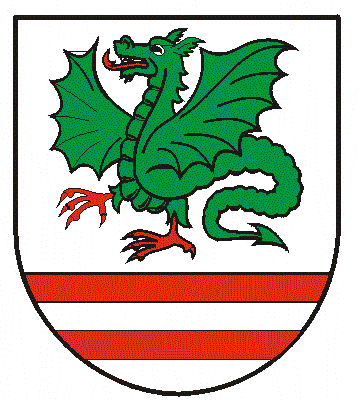 